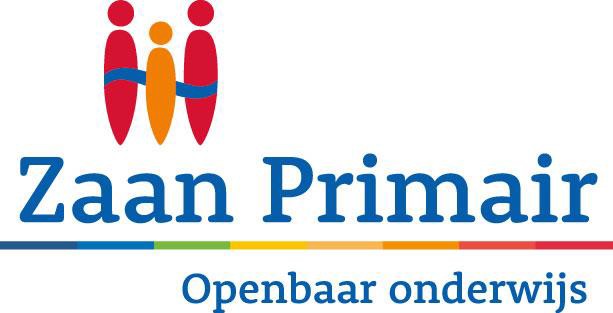 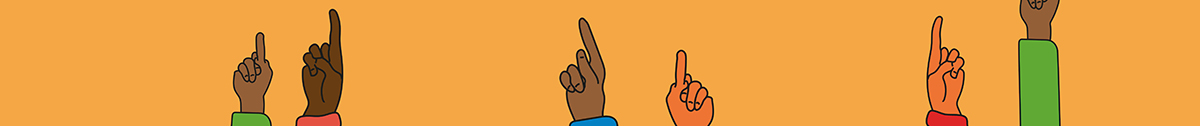 Centrale schoolgidsvan deZaan Primair scholen2021-2022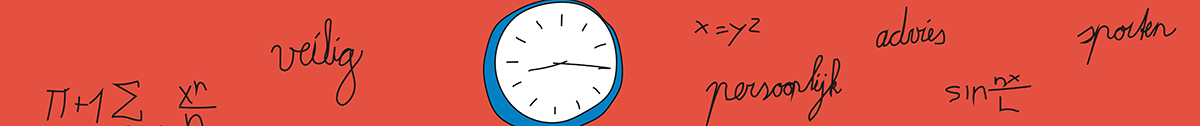 In deze digitale centrale schoolgids vindt u alle regelingen die door het schoolbestuur zijn vastgesteld voor alle scholen van Zaan Primair.De meeste informatie is voor alle scholen hetzelfde. Natuurlijk zijn er dingen die op de school van uw kind net even anders zijn, wat u terugvindt in de gekleurde vakken. Mocht u een papieren versie van de schoolgids willen hebben, dan kunt u deze aanvragen bij de directeur van de school van uw kind.Als we in de schoolgids over ouders spreken, bedoelen we daar ook de verzorgers van kinderen mee.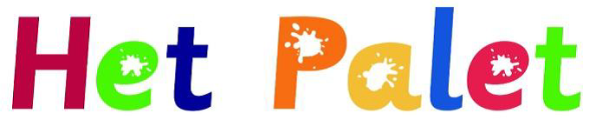 A. De Zaan Primair scholengroepVisie en missie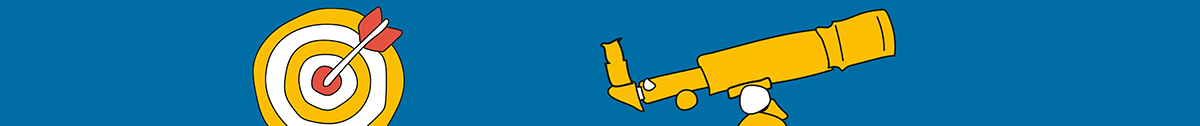 De Zaan Primair scholengroep biedt openbaar onderwijs aan op 22 scholen, verspreid over 36 locaties in de Zaanstreek. Wij vinden het belangrijk om met ons onderwijs een bijdrage te leveren aan de vorming en ontwikkeling van het kind en hierdoor aan de samenleving. Hier hoort ook respect voor andere geloven, levensovertuigingen, culturen en seksuele verschillen bij.Onze basisscholen zijn een plek waar kinderen het beste uit zichzelf kunnen halen.Om dit te bereiken staan bij ons centraal: een veilige plek, aandacht voor ieder kind, voldoende sport en beweging en aandacht voor waarden en normen.1.   Leren in een veilige omgevingOm goed te kunnen leren hebben kinderen een veilige en opgeruimde omgeving nodig. Daar besteden we veel aandacht aan. Niet alleen binnen de school maar ook daarbuiten; door toezicht te houden op het schoolplein en de omgeving opgeruimd te houden. Ook zijn wij alert op pestgedrag door dit zoveel mogelijk te voorkomen. Ook buiten schooltijd.2.   Aandacht voor ieder kindGoed onderwijs begint bij aandacht voor ieder kind. Dat kan extra hulp zijn om een achterstand in te halen of meer uitdaging om te excelleren. Op deze manier krijgen kinderen de gelegenheid zichzelf optimaal te ontwikkelen.Ook de leerkrachten ontwikkelen zichzelf continu door scholing en training. Zij signaleren tijdig wat nodig is voor uw kind. De scholen van Zaan Primair staan voor een stevige basis, maar doen meer dan dat. Naast goed reken- en taalonderwijs is er volop aandacht voor expressieve vakken. Een goede basis is een brede basis.3.   Sport en bewegenAl onze scholen bieden sport en beweging aan. Dit is niet alleen gezond, maar is ook goed voor de sociale ontwikkeling van uw kind. Ook bieden we op veel scholen een uitgebreid sportprogramma tijdens de voor- en naschoolse opvang.4.   Heel normaal: waarden en normenDe basisschool is een belangrijke plek om kinderen te leren hoe ze moeten omgaan met anderen en respect te hebben voor elkaar en de leerkrachten. Dit is een belangrijk onderdeel van hun opvoeding en draagt ertoe bij om later succesvol te zijn in de maatschappij.OnderwijsRegulier basisonderwijsBij de Zaan Primair scholengroep wordt regulier basisonderwijs gegeven en in veel gevallen ook kinderopvang aangeboden: kinderdagopvang, peuterspelen en/of buitenschoolse opvang. Het reguliere basisonderwijs is bedoeld voor kinderen vanaf 4 jaar en bereidt kinderen voor op het voortgezet onderwijs. Sommige scholen hebben een specifiek onderwijsconcept zoals het Daltononderwijs. Andere scholen zijn sterk buurt- of wijkgericht. Zo heeft elke school zijn eigen karakter. Daar zijn wij trots op. Ook de Kernschool is onderdeel van Zaan Primair. De Kernschool verzorgt eerstejaarsopvang voor kinderen van nieuwkomers in de regio Zaanstreek-Waterland. Speciaal basisonderwijs en (voortgezet) speciaal onderwijsZaan Primair heeft haar scholen voor speciaal basisonderwijs en (voortgezet) speciaal onderwijs ondergebracht bij Dynamica XL. Deze organisatie verzorgt onderwijs aan leerlingen met een onderwijsbehoefte die anders is dan in het regulier onderwijs. Dienstencentrum Zaan PrimairIn het kader van passend onderwijs verzorgt Dienstencentrum Zaan Primair ook ondersteuning aan leerlingen binnen het regulier onderwijs en zijn ook tijdelijke arrangementen voor kinderen mogelijk. Hierover vindt u meer informatie in de paragraaf over passend onderwijs. Bestuur en organisatieZaan Primair heeft een college van bestuur dat bestaat uit een voorzitter en een lid (hierna wordt dit in de tekst aangeduid als ‘het bestuur’). De voorzitter is eindverantwoordelijk. De bestuurssecretaris is de vaste adviseur van het college van bestuur. De kerntaken van het college van bestuur zijn: Sturen op het realiseren van de doelstellingen;Ontwikkeling van de kwaliteit van Zaan Primair;Ontwikkeling van het personeel van Zaan Primair;Ontwikkeling van de scholen;Zorgdragen voor synergie binnen de organisatie.Het bestuur wordt daarbij ondersteund door de stafafdelingen van het bestuursbureau. Medewerkers van deze afdelingen ondersteunen het bestuur en de scholen op het gebied van onderwijs en kwaliteit, personeel en organisatie, financiën, ICT en huisvesting. De afdelingen zijn onder meer belast met het handhaven van gemaakte beleidsafspraken en vastgestelde regels en handelingswijzen binnen Zaan Primair.  De scholen van Zaan Primair hebben allemaal een schooldirecteur. De kerntaken van de schooldirecteur als integraal manager zijn:Onderwijskundig leiderschap;Zorgdragen voor het realiseren van het schoolprofiel;Zorgdragen voor het realiseren van de onderwijsresultaten;Gezonde bedrijfsvoering.Daarnaast dragen de schooldirecteuren en de teamleiders van het bestuursbureau samen met het college van bestuur verantwoordelijkheid voor het collectief van de scholengroep Zaan Primair. De schooldirecteuren samen vormen het zogenaamde managementberaad van Zaan Primair. Iedere professional is welkom bij Zaan Primair, ongeacht afkomst, seksuele geaardheid, godsdienst of levensbeschouwing.De afzonderlijke scholen van Zaan Primair kennen een ‘relatieve zelfstandigheid’. De scholen hebben een eigen naam, historie, profiel, cultuur en een herkenbare huisvesting. De keuze voor deze relatieve zelfstandigheid komt tot uitdrukking in de mandatering van de schooldirecteuren. De scholen van Zaan Primair werken samen om de kwaliteit van het onderwijs te versterken door van elkaar te leren. Praktische dingen doen we ook samen. Bijvoorbeeld personeelszaken, inkoop en ICT. Zo halen we met elkaar het beste uit onze medewerkers en onze middelen.Raad van toezicht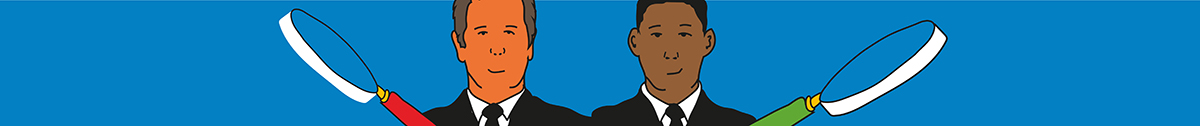 De raad van toezicht van Zaan Primair wordt benoemd door de gemeenteraad van Zaanstad. De raad van toezicht houdt toezicht op het beleid van het bestuur en op de algemene gang van zaken bij alle scholen van Zaan Primair. B. De school van uw kind: plannen, procedures en regelsPlannenUw school heeft drie belangrijke documenten waarin u informatie vindt over de visie op onderwijs, het profiel van de school, de doelstellingen, opbrengsten en praktische informatie voor u als ouder. Deze documenten zijn te bekijken op de website van de school. Aan de hand van deze documenten legt de school verantwoording af aan de onderwijsinspectie, het schoolbestuur en de ouders.1. SchoolplanIn het schoolplan vindt u de hoofdlijnen van het beleid van de school. Het schoolplan wordt eens in de vier jaar herschreven en bevat het onderwijskundig beleid, het personeelsbeleid en het kwaliteitsbeleid. Naast deze thema’s heeft uw school specifieke doelstellingen opgenomen. Het schoolplan geeft daarmee inzicht in de keuzes die uw school heeft gemaakt. Bijvoorbeeld over het onderwijsprogramma en de bijzondere voorzieningen die zijn getroffen voor leerlingen met specifieke behoeften.2. SchoolgidsDe schoolgids waarin u nu leest. 3. JaarverslagBegin juli verschijnt een jaarverslag, waarin het bestuur en de scholen rapporteren over het afgelopen kalenderjaar. Aanmelden, verhuizen en overstappen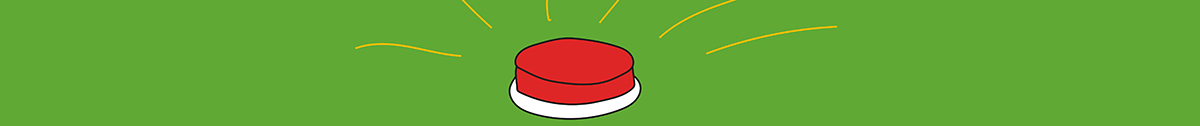 AanmeldenUw kind mag naar de basisschool vanaf de dag dat het 4 jaar is. Als het kind ongeveer 3 jaar en 9 maanden is, wordt u door de school uitgenodigd voor een intakegesprek met de kleuterleerkracht. Doel van het gesprek is, naast kennismaking, om zoveel mogelijk over uw kind te weten te komen zodat we uw kind zo goed mogelijk kunnen laten instromen en begeleiden. De school bepaalt vervolgens in welke klas uw kind wordt geplaatst.Vanaf de leeftijd van 4 jaar mogen kinderen naar de basisschool. Vanaf 5 jaar is elk kind leerplichtig. Om alvast aan de school te wennen mogen kinderen van 3 jaar en 10 maanden een paar dagen of halve dagen komen. Zo leren ze de leerkracht en andere kinderen kennen en maken ze kennis met het dagritme. Daarnaast komen ze in het gebouw, zodat ze weten waar ze heen moeten als ze bijvoorbeeld naar de wc moeten. De school bepaalt of en hoe vaak uw kind mag komen wennen, met een maximum van vijf dagen. Hierover kunnen tijdens het intakegesprek direct afspraken worden gemaakt. Uw kind is leerplichtig vanaf de eerste dag van de maand die volgt op de maand dat uw kind 5 jaar wordt.Zaan Primair heeft een reglement vastgesteld voor de toelating van leerlingen tot de scholen. Uiterlijk 15 maart voorafgaand aan het schooljaar waarin uw kind 4 jaar wordt, moet u uw kind aanmelden bij de basisschool van uw keuze. De directeur van de school laat u uiterlijk 15 mei weten of uw aanmelding wordt omgezet in een definitieve plaatsing van uw kind op de school.VerhuizenAls u gaat verhuizen en uw kind gaat naar een andere school, meld dit dan op tijd bij de directeur van de oude school. De directeur stuurt dan de informatie over uw kind naar de nieuwe school, via het onderwijskundig rapport. Het is gebruikelijk dat er contact is tussen de nieuwe school en de oude school om de overgang voor uw kind zo soepel mogelijk te maken.Als u na een verhuizing in Zaanstad komt wonen, kunt u uw kind(eren) inschrijven op een Zaan Primair school. Met het bewijs van inschrijving van de nieuwe school schrijft u zich uit bij de oude school. Deze school zal het onderwijskundig rapport opsturen of aan u meegeven, met informatie over de tot dan toe aangeboden leerstof en de schoolvorderingen van uw kind.OverstappenU kunt uw kind niet halverwege het schooljaar uitschrijven en vervolgens inschrijven op een andere basisschool in Zaanstad. De basisscholen in Zaanstad hebben afgesproken om in de loop van een schooljaar geen leerlingen van elkaar over te nemen. Doel van deze afspraak is de continuïteit van het leerproces en het klimaat in de groep te garanderen. Uitzonderingen hierop vormen een verhuizing of een medische indicatie.Time out, schorsing en verwijderingNormen, waarden en gedragOnderwijs is een gezamenlijke verantwoordelijkheid van school, personeelsleden, leerlingen en ouders/verzorgers. Om goed onderwijs te kunnen bieden is het belangrijk dat personeelsleden, ouders/verzorgers en leerlingen respect voor elkaar hebben, open en eerlijk met elkaar communiceren en vertrouwen in elkaar hebben. Hiertoe heeft iedere school zijn eigen gedragsregels opgesteld, die de basis vormen voor een goed en veilig pedagogisch schoolklimaat. Leerlingen, personeelsleden en ouders/verzorgers worden geacht zich zowel binnen als buiten de school aan die gedragsregels te houden, zich er verantwoordelijk voor te voelen en elkaar erop aan te spreken. Als de mogelijkheden binnen de gedragsregels zijn uitgeput kan de school of het college van bestuur overgaan tot verdergaande maatregelen. Deze maatregelen zijn hieronder beschreven. MaatregelenWanneer leerlingen en/of ouders/verzorgers zich niet aan de gedragsregels van de school houden kunnen er maatregelen worden getroffen.Er kunnen drie vormen van maatregelen genomen worden (in volgorde van zwaarte):Time-outSchorsingVerwijderingDe school zorgt in alle gevallen voor een goede dossiervorming. Op deze wijze worden afspraken vastgelegd en kunnen onduidelijkheden worden voorkomen. Dossiervorming draagt ook bij aan een concrete afhandeling van eventuele problemen. Een beslissing tot time-out, schorsing of verwijdering moet met uiterste zorgvuldigheid worden genomen.Bij een voornemen tot schorsen voor langer dan één dag of tot verwijdering, worden ouders uitgenodigd voor een gesprek met het college van bestuur en worden zij schriftelijk geïnformeerd. De ouders kunnen binnen zes weken na dagtekening van een besluit een bezwaarschrift indienen. Voor alle gronden van verwijdering geldt dat het college van bestuur slechts definitief tot verwijdering over kan gaan als een andere school bereid is de leerling toe te laten. Dit betekent dat het college van bestuur een resultaatsverplichting heeft en op zoek moet gaan naar een andere school voor de te verwijderen leerling. Kan het college van bestuur geen andere school vinden, dan kan het college van bestuur het definitieve verwijderingsbesluit niet nemen. Bekijk de regeling schorsing en verwijdering.Schoolvakanties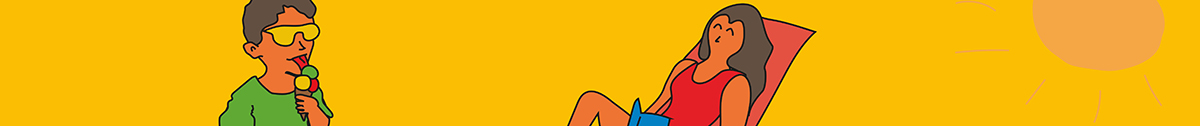 Het actuele vakantierooster van de scholen vindt u op de website van Zaan Primair of www.obshetpalet.nl Verlof aanvragenVerlofUw kind heeft een leerplicht. Dit betekent dat alle kinderen in Nederland verplicht onderwijs moeten volgen. Deze leerplicht gaat in op de eerste dag van de maand die volgt op de maand dat uw kind 5 jaar wordt. Het aanvragen van verlof voor uw kind is aan strenge wettelijke regels gebonden. De directeur van de school is degene die verlof tot tien dagen, binnen strenge regels, wel of niet toekent. Over een verlofaanvraag voor meer dan tien dagen wordt door de leerplicht beslist. De regels voor het toekennen van verlof staan vermeld in de verlofwijzer van de gemeente Zaanstad. Een link naar de verlofwijzer vindt u op onze website www.zaanprimair.nl.VerzuimAls uw kind zonder reden afwezig is, is dit ongeoorloofd schoolverzuim. De school is verplicht dit te melden bij de afdeling leerplicht van de gemeente Zaanstad. Dit kan leiden tot boetes voor u als ouder. Inspraak, ouderbijdragen en beheerMedezeggenschapsraadElke school heeft een medezeggenschapsraad (MR) die handelt op basis van een medezeggenschapsreglement. De raad heeft twee soorten bevoegdheden: instemming en advies. In het reglement is vastgelegd welke onderwerpen het betreft. Zo heeft de MR bijvoorbeeld instemmingsbevoegdheid op het schoolplan en de schoolgids. De MR bestaat uit medewerkers van de school en ouders van de school. De MR houdt zich bezig met het beleid van de school in algemene zin: de personele formatie, de schoolorganisatie, het schoolbudget, het schoolplan en de staat van gebouwen en pleinen. Gemeenschappelijke medezeggenschapsraadWat de medezeggenschapsraad is op schoolniveau, is de gemeenschappelijke medezeggenschapsraad (GMR) op het niveau van het bestuur. Beleid dat de hele Zaan Primair scholengroep aangaat, legt het bestuur voor aan de GMR voor advies of ter instemming.De leden van de gemeenschappelijke medezeggenschapsraad worden rechtstreeks gekozen door de leden van de medezeggenschapsraden van de scholen, maar hoeven niet per se lid te zijn van een van de medezeggenschapsraden. De GMR heeft net als de medezeggenschapsraad medewerkers en ouders als leden. Lees hier meer informatie over de GMR van Zaan Primair. Ouderbijdrage en het beheer ervanElke school van Zaan Primair ontvangt geld van de overheid voor de uitvoering van haar onderwijstaak. Daarnaast zijn er activiteiten op school die betaald worden uit bijdragen van ouders aan het ouderfonds. Dat kunnen activiteiten zijn zoals Sinterklaas- en kerstfeest, maar ook excursies. Deze ouderbijdrage is vrijwillig. De ouderraad of oudercommissie gaat over de hoogte en bestemming van het geld. De toelating van leerlingen tot activiteiten mag niet afhankelijk worden gesteld van het betalen van de ouderbijdrage.De uitgaven vanuit het ouderfonds worden gedaan op basis van een jaarlijks plan dat opgesteld wordt door de ouderraad en/of oudergeleding van de medezeggenschapsraad. De ouderraad en/of de oudergeleding van de MR verantwoordt jaarlijks de inkomsten en uitgaven in het jaarverslag. De administratie van het ouderfonds wordt uitgevoerd door de administratie van de school of door een vrijwillige ouder. De schooldirecteur is belast met de interne controle op de inkomsten en uitgaven. De externe controle wordt uitgevoerd door de financiële administratie van Zaan Primair. Doel van deze werkwijze is te borgen dat de middelen besteed worden aan de zaken waarvoor ze bedoeld zijn.Op een aantal scholen van Zaan Primair worden activiteiten door de school georganiseerd, die niet uit het ouderfonds worden betaald en waarvoor een eigen financiële bijdrage van ouders of sponsors nodig is. Hierbij moet gedacht worden aan het organiseren van tussenschoolse opvang, brede schoolactiviteiten en dergelijke. Het beheer van deze geldmiddelen gebeurt via de eigen bankrekening van de school en niet via de bankrekening voor het ouderfonds.OuderparticipatieNaast de medezeggenschapsraad maken meer raden en commissies met ouders deel uit van het actieve schoolleven, bijvoorbeeld: de ouderraad of oudercommissie. De school kan altijd ouders gebruiken die bereid zijn om mee te helpen tijdens schoolreisjes, sportdagen of andere activiteiten.Gedrags- en omgangscodeVoor alle scholen geldt een gedrags- en omgangscode waarin staat beschreven hoe directie, medewerkers en leerlingen met elkaar om horen te gaan en aan welke gedragsregels ze zich horen te houden.KlachtenAls u ontevreden bent over de gang van zaken op de school van uw kind of u krijgt te weinig reactie op uw vraag, dan kunt u zich wenden tot de interne contactpersoon van de school. De interne contactpersoon is een laagdrempelig aanspreekpunt voor ontevredenheid en zorg. De Zaan Primair scholengroep heeft een klachtenregeling. Hierin vindt u onder meer informatie over de wijze van het indienen van een klacht en de verdere procedure. Zaan Primair is aangesloten bij de Landelijke Klachtencommissie. Deze klachtenregeling voorziet ook in twee externe vertrouwenspersonen. Hun contactgegevens vindt u achterin deze gids.KlokkenluidersregelingDe Zaan Primair scholengroep is een professionele organisatie die werkt in het publieke domein. Onze organisatie is ingericht om met overheidsgeld een maatschappelijk belang te dienen: het verzorgen van goed en gedegen onderwijs. We doen er alles aan om deze taak naar behoren uit te voeren. Eén van de procedures die ons hierbij ondersteunt, is de Klokkenluidersregeling. De regeling beschrijft hoe om te gaan met het vermoeden van een misstand binnen Zaan Primair. Zaan Primair heeft een vertrouwenspersoon benoemd in het kader van de Klokkenluidersregeling. De contactgegevens vindt u in het overzicht met nuttige adressen achterin deze gids.Tussenschoolse opvang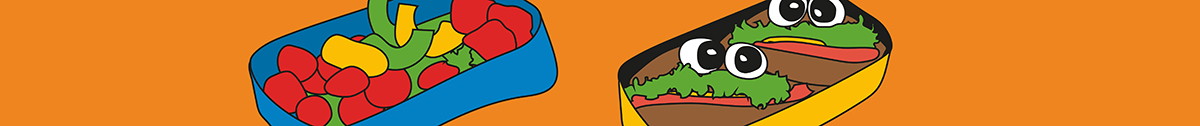 OverblijvenDe school moet tussenschoolse opvang (TSO) aanbieden, oftewel overblijven. Scholen kiezen samen met de medezeggenschapsraad hoe het overblijven wordt georganiseerd. We hechten aan een veilige en rustige omgeving tijdens lunchtijd. Daarom is scholing voor vrijwillige overblijfmedewerkers en coördinatoren verplicht. De kosten van het overblijven zijn voor de ouders.ContinuroosterBij een continurooster is de middagpauze verkort en gaan leerlingen niet naar huis om te eten, maar lunchen ze gezamenlijk op school. Op deze manier wordt de schooldag korter en hebben de kinderen een langere vrije middag.VeiligheidsbeleidVeiligheidHet veiligheidsbeleid is vastgelegd. Zowel de sociale kant als de fysieke kant van veiligheid worden beschreven in het sociaal veiligheidsbeleid. PrivacybeleidVeiligheid gaat ook over digitale veiligheid. Bij het verzamelen van persoonsgegevens geeft de school duidelijk aan welke informatie ouders en leerlingen verplicht moeten geven. En ook wat de gevolgen zijn als zij dat niet doen. De school is bij wet verplicht veilig om te gaan met de gegevens. De regels bij Zaan Primair zijn beschreven in het privacyreglement.PestprotocolAlle scholen hebben een pestprotocol. Hierin staat hoe zij pesten tegengaan en aanpakken. Ouders kunnen het pestprotocol opvragen of bekijken via de website.VerzekeringenAansprakelijkheidsverzekeringOnze WA-verzekering dekt schade aan derden tijdens schooltijd door toedoen van uw kind, vrijwilligers of medewerkers van de school. De aansprakelijkheidsverzekering biedt zowel de school als mensen die voor de school actief zijn, zoals bestuursleden, medewerkers of vrijwilligers, dekking tegen schadeclaims als gevolg van onrechtmatig handelen. Deze verzekering is een secundaire verzekering. Dat betekent dat in geval van schade altijd in eerste instantie de verzekering van de betrokkenen, of indien de betrokkene minderjarig is de ouders/verzorgers van de betrokkenen, aangesproken moeten worden.Er zijn twee belangrijke punten waarmee u rekening moet houden:De school of het schoolbestuur is niet zonder meer aansprakelijk voor alles wat tijdens de schooluren en tijdens buitenschoolse activiteiten gebeurt. De school heeft pas een schadevergoedingsplicht wanneer sprake is van een verwijtbare fout. De school of zij die voor school optreden moet dus tekort zijn geschoten in haar rechtsplicht. Het is mogelijk dat er schade wordt geleden zonder dat er sprake is van enige onrechtmatigheid.De school is niet aansprakelijk voor schade door onrechtmatig gedrag van leerlingen. Leerlingen, of als zij jonger zijn dan 14 jaar hun ouders, zijn in eerste instantie zelf verantwoordelijk voor hun doen en laten. Een leerling die tijdens de schooluren of tijdens door school georganiseerde activiteiten door onrechtmatig handelen schade veroorzaakt, is daar in de eerste plaats zelf verantwoordelijk voor. Het is daarom van belang dat ouders een particuliere aansprakelijkheids-verzekering afsluiten.OngevallenverzekeringDe ongevallenverzekering is een aanvullende verzekering en dekt het risico op ongevallen tijdens:het verblijf op school;het rechtstreeks van huis naar school gaan en omgekeerd, tot een half uur voor en een half uur na schooltijd;activiteiten buiten de school die in schoolverband en onder toezicht plaatsvinden.Deze ongevallenverzekering geldt voor leerlingen, vrijwilligers en medewerkers van onze scholen.De verzekering geeft recht op een (beperkte) uitkering indien een ongeval tot blijvende invaliditeit leidt. Ook zijn de geneeskundige en tandheelkundige kosten gedeeltelijk meeverzekerd, voor zover de eigen verzekering van de betrokkene geen dekking biedt, bijvoorbeeld vergoeding van het eigen risico bij uw zorgverzekeraar. Materiële schade, bijvoorbeeld een kapotte bril, jas, fiets enzovoort valt niet onder de dekking.Overige afspraken op schoolSponsoringSponsoring van scholen houdt in dat dat de school producten of diensten aangeboden krijgt om activiteiten te kunnen organiseren of te bekostigen. Hiervoor is een sponsorprotocol opgesteld in samenspraak met het ministerie van OCW, onderwijsorganisaties en andere belangenorganisaties. Hierin is een aantal voorwaarden opgenomen zoals gedragsregels en kaders. Daarnaast wordt de school gehouden aan de bestaande wet- en regelgeving.Voorwaarde is dat voor een sponsorovereenkomst wordt overeengekomen dat de ouders, het personeel, de medezeggenschapsraad en andere belanghebbenden in de gelegenheid worden gesteld te toetsen. Om hen optimaal te informeren worden zij door de school transparant geïnformeerd om tot een besluit te komen, waarna de gehele medezeggenschapsraad gebruik maakt van haar instemmingsrecht. Het toetsingskader is als volgt:Stap 1: Is de tegenprestatie conform de spelregels van het sponsorconvenant en toegestaan volgens relevante wet- en regelgeving?Stap 2: Wat is de (toegestane) gevraagde tegenprestatie?Stap 3: Indien sprake is van een toegestane en gepaste tegenprestatie, leg dit dan vast en zorg tijdig voor transparantie, het informeren van alle betrokkenen en instemming van de medezeggenschap volgens de richtlijnen van dit convenant. Maak daarbij altijd inzichtelijk wie de sponsor is. Bij sponsoring kan worden gedacht aan:gesponsorde lesmaterialen;sponsoren van activiteiten, zoals schoolfeesten, sportdagen enzovoort;sponsoren van gebouw/inrichting/(computer)apparatuur.Als tegenprestatie kan bijvoorbeeld worden gedacht aan:advertenties in schoolkrant of social media;uitdelen van producten.Tegenprestaties worden vaak gevraagd in de vorm van reclame-uitingen.Dieren in schoolOmdat sommige leerlingen geen zoog- en/of gevederde dieren verdragen, is het houden van deze dieren in school niet toegestaan. Dieren mogen ook de school niet in, met uitzondering van hulphonden en dieren waarover les wordt gegeven. Foto- en videoregelingScholen mogen niet zomaar foto’s of video’s van leerlingen maken. De school is verplicht toestemming te vragen aan ouders/verzorgers. De school moet vertellen met welk doel de foto of video wordt genomen. Als u toestemt kan een van uw kind op school gemaakte foto gepubliceerd worden, bijvoorbeeld op de website. Als foto’s gebruikt worden, noemen we de namen van de leerlingen niet. In de klas worden soms video-opnamen gemaakt bij feesten of vieringen. Ook dat mag alleen met toestemming. Soms is een opname bedoeld voor studiedoeleinden. RookverbodEr mag niet worden gerookt in de scholen, op de schoolpleinen of tijdens activiteiten buiten de school. Roken in de omgeving van de school is ongewenst. Voor de e-sigaret gelden dezelfde regels.C. De school van uw kind: onderwijs en ondersteuningOnderwijsKerndoelen voor het onderwijsScholen bepalen zelf hoe zij het onderwijs inrichten. Wel moeten ze bij de ontwikkeling van hun lesprogramma rekening houden met de kerndoelen. De kerndoelen geven globaal aan wat leerlingen aan het eind van hun schooltijd moeten weten en kunnen.LeergebiedenDe kerndoelen geven aan wat de school kinderen moet leren binnen de zogenaamde leergebieden:Nederlands;Engels;Rekenen en wiskunde;Oriëntatie op jezelf en de wereld;mens en samenleving		natuur en techniekruimtetijdKunstzinnige oriëntatie;cultureel erfgoedCultuureducatie;Bewegingsonderwijs en sport.Meer informatie over de vakken en methoden kunt u vinden in het Schoolplan van uw school.Referentieniveaus Nederlandse taal en rekenenOm de prestaties van leerlingen op het gebied van taal en rekenen te verbeteren is er omschreven wat leerlingen moeten kunnen op bepaalde momenten in hun schoolcarrière. Dit zijn de zogenaamde referentieniveaus. De hiervoor beschreven kerndoelen geven slechts een globale beschrijving van de te behalen resultaten. De referentieniveaus benoemen heldere en concrete doelen die leerkrachten kunnen hanteren en op basis waarvan zij de voortgang van hun leerlingen kunnen evalueren.OnderwijstijdLeerlingen hebben recht op voldoende uren onderwijs (onderwijstijd) van goede kwaliteit. De overheid heeft daarom voor het basisonderwijs een urennorm vastgesteld. Leerlingen in het basisonderwijs moeten over acht schooljaren minimaal 7520 uur onderwijs krijgen. Inspectie van het OnderwijsDe onderwijsinspectie houdt toezicht op de kwaliteit van het onderwijs. Al onze scholen worden regelmatig bezocht door een inspecteur. De rapporten van de onderwijsinspectie over de kwaliteit van een school zijn openbaar en worden op de website van de Inspectie www.onderwijsinspectie.nl gepubliceerd.LeerlingvolgsysteemIn het leerlingvolgsysteem staan resultaten van de toetsen die uw kind maakt. Ook staan observaties door leerkrachten in dit systeem. De scholen van Zaan Primair gebruiken het leerlingvolgsysteem van Esis.Naast het bijhouden van de vorderingen voor rekenen, technisch en begrijpend lezen en spelling brengt het leerlingvolgsysteem de sociaal-emotionele ontwikkeling van uw kind in kaart. Deze informatie wordt gebruikt om het onderwijs zo precies mogelijk af te stemmen op uw kind. Daarnaast geeft het een beeld van de ontwikkeling van de werkhouding. De gegevens uit het leerlingvolgsysteem worden onder andere gebruikt tijdens gesprekken met ouders en de informatieoverdracht naar het voortgezet onderwijs.Ouderbetrokkenheid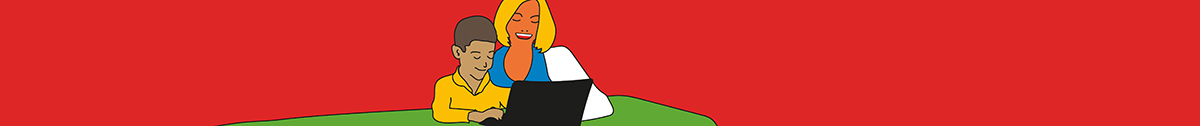 Ouders zijn een onmisbare schakel in de leerontwikkeling van hun kind. Voor een optimaal verloop van de schoolcarrière van uw kind is het belangrijk dat u en de school elkaar regelmatig informeren: over leefregels, vorderingen of eventuele stagnatie, over de sociaal-emotionele ontwikkeling van uw kind, zijn of haar thuissituatie, enzovoort. Regelmatig contact tussen school en ouders kan de samenwerking bij problemen bevorderen, zorgt voor een betere afstemming tussen de opvoeding thuis en op school en stelt de school in staat om te profiteren van de kennis, het inzicht en de ervaring van ouders. Het stimuleren van ouderbetrokkenheid gebeurt vanuit de school onder andere door inloopuren, panelgesprekken, ouderkamers, ouderavonden en bijvoorbeeld gastlessen door ouders. Eens per twee jaar monitoren we in het tevredenheidsonderzoek de oudertevredenheid op onze scholen.Gescheiden oudersOuders die gescheiden zijn hebben allebei recht op dezelfde informatie over hun kind(eren). Soms heeft maar één van de ouders het ouderlijk gezag*. In dat geval is de ouder met het ouderlijk gezag wettelijk verplicht de andere ouder op de hoogte te houden van alle belangrijke gebeurtenissen en ontwikkelingen van hun kind(eren) op school. Indien er sprake is van een slechte communicatie tussen de gescheiden ouders, dan is de school wettelijk verplicht om de niet met het ouderlijk gezag belaste ouder op verzoek informatie te geven.GezondheidsonderzoekJaarlijks worden de leerlingen uit groep 2 uitgenodigd voor een preventief gezondheidsonderzoek door de jeugdarts of de jeugdverpleegkundige van de afdeling Jeugdgezondheidszorg van de GGD. Een vervolgonderzoek vindt plaats in groep 7.LogopedieIn de kleutergroep onderzoekt een logopedist uw kind op eventuele spraak- en/of taalproblemen. Bijvoorbeeld het verkeerd uitspreken van bepaalde letters, stotteren of een verkeerde ademhalingstechniek. Als er hulp nodig is bespreken we met u hoe en wanneer die het beste plaats kan vinden.Hulp nodig?  Wil uw kind graag sporten, op streetdance of mee op schoolreis en kunt u dit niet betalen? Soms kan de gemeente u helpen. Meedoen ZaanstadKinderen van 4-18 jaar kunnen een jaar lang gratis sporten of op dans-, muziek- of theaterles.Ook krijgt u voor elk kind een geldbedrag voor bijvoorbeeld (sport)kleding of de huur van een muziekinstrument. Op www.meedoenzaanstad.nl kunt u uw kind aanmelden. 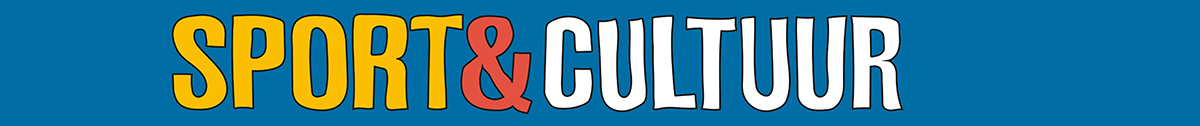 Jeugdfonds Sport en Cultuur ZaanstreekAls uw kind geen gebruik kan maken van Meedoen Zaanstad meldt de gemeente u aan bij het Jeugdfonds Sport en Cultuur Zaanstreek. Zij nemen contact met u op om te kijken hoe zij u verder kunnen helpen.Stichting Leergeld ZaanstadVia Stichting Leergeld kunt u financiële hulp krijgen bij dingen die belangrijk zijn om mee te doen op school, zoals schoolreis, uitstapjes, de aankoop van een (tweedehands) fiets of computer.  Meer weten? Kijk op www.geldwijzer.zaanstad.nl. Het Sociaal Wijkteam bij u in de buurt kan u helpen bij de aanvraag.Integraal KindcentrumBijna alle scholen van Zaan Primair werken samen met een kinderopvangpartner aan de ontwikkeling naar een integraal kindcentrum. Dat betekent dat u op de schoollocatie terecht kunt voor onderwijs én opvang, zoals voorschoolse opvang, naschoolse opvang, peuterspelen, halve dagopvang en soms ook kinderdagopvang. Dit wordt verzorgd door Babino of Freekids, de vaste kinderopvangpartners van Zaan Primair. Op twee scholen is TintelTuin de aanbieder van de opvang. Op het kinderdagverblijf kunnen kinderen van 0-4 jaar terecht. Het peuterspelen bereidt kinderen voor op het onderwijs vanaf 2,5 jaar. Buitenschoolse opvang is voor kinderen van 4-12 jaar en vindt plaats voor schooltijd vanaf 07.00 uur of na schooltijd tot 18.30 uur.De basisschool werkt samen met de kinderopvangorganisatie vanuit een gezamenlijke visie op het leren en de ontwikkeling van kinderen. Dit krijgt vorm door bijvoorbeeld een goede overdracht tussen het peuterspelen en groep 1 van de school. Of het uitvoeren van activiteiten rond eenzelfde thema in onderwijs en opvang. Professionals van beide organisaties zorgen voor de ontwikkeling van uw kind in een veilig en stimulerend klimaat. We geloven dat deze gezamenlijke zorg een positieve invloed heeft op het opgroeien van uw kind.   Passend onderwijs: ondersteuning in en rondom de school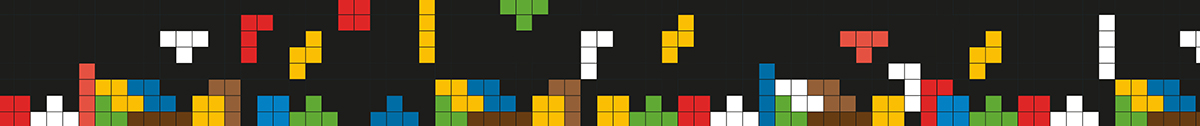 Ieder kind verdient goed onderwijs. Ook kinderen die extra ondersteuning nodig hebben. Dit is het idee achter passend onderwijs. Uitgangspunt is dat we de mogelijkheden van kinderen voorop stellen. Niet alleen bij kinderen met een beperking of een behoefte op het terrein van leren of gedrag. Maar ook bij talentvolle en hoogbegaafde leerlingen. Als het kan op een gewone school in de eigen buurt en waar nodig met extra ondersteuning. We praten dan ook niet meer over zorgleerlingen, maar over leerlingen met een extra ondersteuningsbehoefte. Voor alle scholen geldt vanaf 1 augustus 2014 de zorgplicht.De school waar u uw kind aanmeldt is verantwoordelijk voor het bieden van of zoeken naar een passende onderwijsplek. Dit gebeurt altijd in overleg met de ouders. Iedere school heeft in zijn schoolondersteuningsprofiel beschreven wat de mogelijkheden, grenzen en ambities zijn voor het bieden van passend onderwijs. Binnen de Zaanstreek is afgesproken wat iedere school aan basisondersteuning moet bieden. Zie voor meer informatie over passend onderwijs en het samenwerkingsverband www.swvpozaanstreek.nl en www.swvzaanstreek.nl. Alle scholen van Zaan Primair hebben in hun school een ondersteuningsteam. Dit team bestaat uit: de zorgcoördinator, leraren met een specialisme zoals taal, rekenen of gedrag, een externe schoolondersteuner en een schoolmaatschappelijk werker. De zorgcoördinator en de specialisten ondersteunen de leerkrachten in de school bij het bieden van goed onderwijs aan leerlingen met een specifieke ondersteuningsbehoefte. De schoolondersteuner is er om de school te helpen bij de basisondersteuning, en is vooral gericht op leraar- en/of systeembegeleiding. Ook beantwoordt de schoolondersteuner vragen over onderwijsbehoeften en biedt hulp bij het zoeken naar antwoorden. Zonodig wordt ook de schoolmaatschappelijk werker of het Jeugdteam betrokken als er sprake is van ondersteuningsbehoeften in de thuissituatie. Er wordt altijd nauw samengewerkt met ouders.  Smal ondersteuningsteam Als een kind extra ondersteuning nodig heeft, dan wordt u als ouder betrokken bij het opstellen van een Groeidocument/ontwikkelingsperspectiefplan (OPP). In het smal ondersteuningsteam wordt besproken wat de onderwijsbehoefte van uw kind is, welke extra ondersteuning nodig is en hoe dit wordt georganiseerd. Hierbij kan de school de expertise van het Dienstencentrum Zaan Primair inschakelen. Breed ondersteuningsteam Soms is er meer nodig dan de school binnen de basisondersteuning kan bieden, of is er onvoldoende expertise aanwezig om te bepalen wat de onderwijs- en ondersteuningsbehoefte is voor uw kind. De schoolondersteuner heeft dan een belangrijke rol bij het bepalen wat er nodig is aan ondersteuning. De schoolondersteuner adviseert over de mogelijkheden en helpt de school en de ouders bij het formuleren van een eventuele aanvraag. Als er sprake is van ondersteuningsbehoeften in de thuissituatie wordt eventueel de gezinsondersteuner betrokken. Dit is de contactpersoon van het jeugdteam vanuit de gemeente of de schoolmaatschappelijk werker. Met elkaar en samen met u als ouder vormen zij het breed ondersteuningsteam. De extra ondersteuning wordt met uw instemming beschreven in het Groeidocument/OPP van uw kind.PlusklassenTwee tot drie procent van onze leerlingen is hoogbegaafd. Er zijn diverse mogelijkheden om hoogbegaafde kinderen het onderwijs te geven waar zij recht op hebben. Dat kan in de eigen school. In het kader van passend onderwijs nemen alle Zaan Primair scholen nu of in de komende jaren deel aan een specifiek traject. Dat heeft tot doel om meer uitdagend onderwijs structureel op te nemen in het lesprogramma. Voor sommige leerlingen komt dat echter onvoldoende tegemoet aan hun onderwijsbehoefte. Deze leerlingen kunnen één ochtend per week gebruik maken van het aanbod van de Plusklas onder leiding van een daartoe opgeleide leerkracht. De Plusklassen van Zaan Primair richten zich op de leerlingen uit de groepen 5 t/m 8.Schoolmaatschappelijk werkElke school heeft een schoolmaatschappelijk werker. Deze kan worden ingezet als er zorgen zijn om een kind, mogelijk in combinatie met leerproblemen. De schoolmaatschappelijk werker geeft informatie en advies aan leerlingen, ouders, zorgcoördinatoren en leerkrachten in het traject rond leerlingen die extra ondersteuning nodig hebben. Dit kan bijvoorbeeld door kortdurende hulpverlening te bieden, door het verrichten van onderzoek of door het deelnemen aan het overleg van het breed ondersteuningsteam.Dynamica XL en Dienstencentrum Zaan PrimairDynamica XL is een expertisecentrum voor passend onderwijs. Dynamica XL is een geïntegreerde organisatie van vier locaties voor speciaal basisonderwijs en (voortgezet) speciaal onderwijs.  Speciaal basisonderwijs en (voortgezet) speciaal onderwijs Dynamica XLNiet alle leerlingen met een extra ondersteuningsbehoefte vinden een passende onderwijsplek binnen het reguliere basisonderwijs. Voor kinderen met een dermate specifieke ondersteuningsvraag kan het speciaal basisonderwijs en (voortgezet) speciaal onderwijs een uitkomst bieden. Dan wordt een toelaatbaarheidsverklaring (TLV) aangevraagd bij het samenwerkingsverband. Meer informatie leest u op www.swvpozaanstreek.nl en op www.swvzaanstreek.nl De scholen van Dynamica XL bieden specialistisch onderwijs aan leerlingen die nog niet aan het regulier onderwijs kunnen deelnemen. Deze scholen zijn er om kinderen die intensieve begeleiding nodig hebben te stimuleren om het beste uit zichzelf te halen.Dienstencentrum Zaan PrimairScholen kunnen een beroep doen op ondersteuning van het Dienstencentrum Zaan Primair. Naast de al eerder genoemde schoolondersteuners werken daar ook diverse specialisten passend onderwijs. Zij ondersteunen, adviseren en begeleiden reguliere scholen bij het ontwerpen van specifieke onderwijsarrangementen voor leerlingen die gebaat zijn bij een extra en aangepast programma. Het Dienstencentrum beschikt over een uitgebreid netwerk van externe specialisten uit het onderwijs, de zorg, revalidatie en de jeugdhulpverlening. Ook heeft het Dienstencentrum een onderzoeksteam dat bestaat uit een aantal orthopedagogen en psychologen. Zij kunnen ingezet worden voor gespecialiseerd en handelingsgericht onderzoek, bijvoorbeeld:een psychologisch onderzoek om een intelligentiebepaling vast te stellen;een persoonlijkheidsonderzoek om bijvoorbeeld de aard en oorzaak van gedragsproblemen in kaart te brengen;een dyslexieonderzoek om dyslexie vast te stellen;een dyscalculieonderzoek om ernstige rekenproblemen vast te stellen;het doen van observaties om de onderwijsbehoefte in kaart te brengen;het geven van handelingsgerichte adviezen.Veilig Thuis: Meldcode huiselijk geweld en kindermishandelingElke school heeft weet van de Meldcode huiselijk geweld en kindermishandeling. Ook zorgt de school ervoor dat gebruik van een meldcode door de medewerkers is geborgd en dat de daarvoor benodigde kennis op peil wordt gehouden. De aandachtsfunctionaris van de school is hiertoe geschoold.De meldcode beschrijft in vijf stappen wat een medewerker van een Zaan Primair school moet doen bij vermoedens van geweld.De meldcode is gebaseerd op de volgende vijf stappen:In kaart brengen van de signalen;Collegiale consultatie en zo nodig raadplegen Veilig Thuis;Gesprek met de leerling en/of ouders;Weging van het (vermoeden van) geweld of mishandeling;Beslissen: hulp organiseren of melden.JeugdteamsIn Zaanstad zijn zes Jeugdteams ingericht die samen een lokaal dekkend netwerk vormen voor jeugdhulp en de toegang tot jeugdhulp in Zaanstad. Een Jeugdteam ondersteunt bij vragen over opgroeien en opvoeden. De deskundigen in de Jeugdteams komen uit verschillende organisaties. Naast de ondersteuning die zij zelf bieden, kunnen zij tijdelijk andere partners inschakelen om de ondersteuning vanuit het Jeugdteam te versterken. Zo kan er maatwerk worden geleverd passend bij de vraag. De Jeugdteams werken intensief samen met de professionals van de zogenaamde ‘basisvoorzieningen’: onderwijs inclusief schoolmaatschappelijk werkers, huisartsen, de Sociale Wijkteams en de Centra Jong.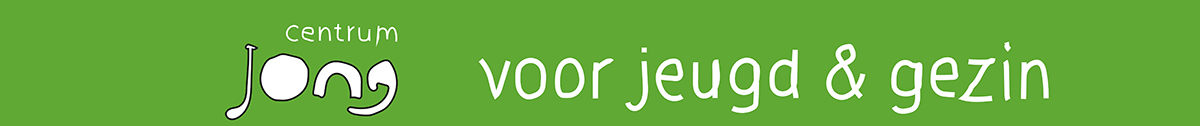 Centrum JongCentrum Jong is hét Centrum voor Jeugd en Gezin in Zaanstad. Centrum Jong is de plek voor vragen over opgroeien en opvoeden voor ouders. Centrum Jong is er voor alle ouders en aanstaande ouders en opvoeders. Voor meer informatie en de verschillende locaties, zie de website: www.centrumjong.nlVormingsonderwijsIn de wet staat dat op onze scholen lessen vormingsonderwijs moeten worden gegeven als ouders daarom vragen. Godsdienstonderwijs en levensbeschouwelijk vormingsonderwijs worden gegeven binnen schooltijd, maar valt niet onder de verantwoordelijkheid van onze school. Deze lessen zijn aanvullend op de aandacht die onze school besteedt aan geestelijke stromingen en burgerschapsvorming. De wekelijkse lessen vormingsonderwijs van drie kwartier worden verzorgd door een bevoegde vakdocent van een bepaalde levensbeschouwelijke richting. U kunt kiezen voor boeddhistisch, hindoeïstisch, humanistisch, islamitisch, katholiek of protestants-christelijk vormingsonderwijs. 
Als ouders van zeven of meer leerlingen interesse hebben in vormingsonderwijs, kunnen wij deze lessen aanvragen bij de organisatie die het vormingsonderwijs op de openbare basisscholen verzorgt. Er zijn voor u of onze school geen kosten aan verbonden. 

Ga voor meer informatie naar de website Vormingsonderwijs: aandacht voor levensvragen op openbare basisschool.D. Naar het voortgezet onderwijsPrimair onderwijs – voortgezet onderwijs (Povo)Na groep 8 zet uw kind een volgende stap: naar het voortgezet onderwijs. Een belangrijke vraag is dan voor u: Welke vorm van voortgezet onderwijs is het meest geschikt voor mijn kind? Om de overstap van basisonderwijs naar voortgezet onderwijs zo goed mogelijk te laten verlopen, overleggen de basisscholen en de scholen voor voortgezet onderwijs in de Zaanstreek met elkaar in het onderwijsplatform. Een povo-werkgroep adviseert over onder andere: de voorlichting aan ouders en hun kind, de aanmeldingsprocedure en welke leerlinginformatie het voortgezet onderwijs nodig heeft van de basisschool.Schooladvies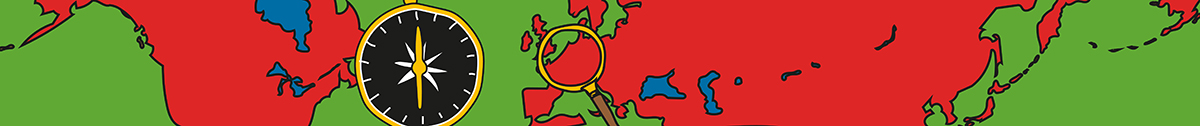 Alle scholen van Zaan Primair volgen dezelfde route om tot een oordeel te komen over de vervolgstap voor uw kind. Deze vervolgstap is het schooladvies. Alle kinderen in groep 8 ontvangen voor 1 maart het schooladvies. De werkhouding van uw kind, het sociaal-emotionele gedrag, de Cito- toetsen uit het leerlingvolgsysteem en de ontwikkelingen door de jaren heen hebben invloed op het schooladvies. Het advies van de basisschool is leidend voor toelating tot het voortgezet onderwijs. Het advies en de onderbouwing wordt met u besproken door de leerkracht van uw kind. Een hoge score op de eindtoets kan aanleiding zijn om het schooladvies bij te stellen. Bijstelling is niet verplicht, maar heroverweging van het schooladvies wel. Bijstelling naar beneden is niet toegestaan.Meer informatie over de procedure en de totstandkoming van het schooladvies vindt u vanaf 20 november op de website:  www.povo-zaanstreek.nl.Centrale eindtoetsAlle basisscholen in Nederland zijn verplicht deel te nemen aan een centrale eindtoets. Voor de Zaan Primair scholen is dat de Cito-eindtoets. Als de score op de Cito-eindtoets hoger is dan het eerder gegeven advies, volgt een heroverweging van het schooladvies.OriëntatieDe stap van de basisschool naar het voortgezet onderwijs is een belangrijke stap voor u en uw kind. Daarom is het niet alleen belangrijk dat uw school met een zorgvuldig advies komt, maar ook dat u zich goed oriënteert op een nieuwe school. De povo-werkgroep maakt jaarlijks een brochure voor ouders van kinderen uit groep 8. U ontvangt de brochure van de basisschool. In de keuzegids De Overstap leest u hoe in de Zaanstreek u en uw kind worden voorbereid op het voortgezet onderwijs. Daarnaast zijn er diverse momenten waarop u kennis kunt maken met de verschillende scholen voor voortgezet onderwijs in de Zaanstreek.AanmeldenU moet op het aanmeldingsformulier voor het Zaans voortgezet onderwijs een eerste, tweede en derde keuze voor een school invullen. Hoewel de scholen zich gezamenlijk inzetten om leerlingen op hun eerste voorkeur in te schrijven, kan dit helaas niet gegarandeerd worden. Voor de meest actuele informatie over aanmelding en inschrijving ontvangen ouders de brochure Van aanmelding tot inschrijving. Deze brochure is te downloaden van de website:  www.povo-zaanstreek.nl.KennismakenIn de maand voor de zomervakantie gaat uw kind alvast een ochtend naar de school voor voortgezet onderwijs om kennis te maken en te wennen aan de nieuwe omgeving.E. Kwaliteit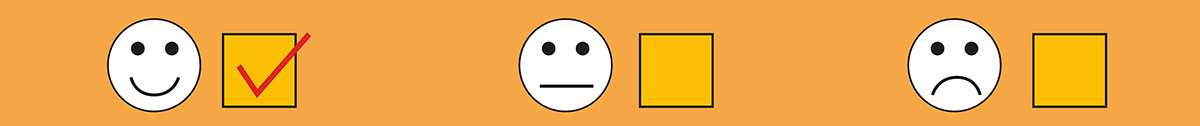 KwaliteitsbeleidKwaliteit is doen wat je belooft De kwaliteit van een school is hoger als de school beter in staat is om de doelstellingen waar te maken in de praktijk. Onder kwaliteitszorg verstaan we het proces waarin de school haar doelstellingen bepaalt, weet te realiseren, de kwaliteit ervan weet te bewaken en vast te houden en waar nodig te verbeteren. Kwaliteitszorg is een houding van voortdurende zorg voor de kwaliteit van het onderwijs, waarbij we antwoord zoeken op de vragen: Waar moeten en willen we aan voldoen? Hoe bereiken we dat? Hoe beoordelen we of dat gelukt is? Wat doen we met de conclusies? Hoe zorgen we dat iedereen betrokken is? Hoe vertellen we het aan de belanghebbenden? Hoe verankeren we de behaalde kwaliteit? Wat betekent dit voor de scholen? Kwaliteit betekent ‘De goede dingen zeggen en doen en de dingen goed doen.’Hierbij gaat het om de mate waarin de school erin slaagt de doelen naar tevredenheid van zichzelf, bestuur, overheid (inspectie) en afnemers (leerlingen en ouders) te bereiken. Heldere en aanvaardbare doelen enerzijds en normerende uitspraken anderzijds bepalen de kwaliteit. De doelen en normen worden bepaald door de organisatie zelf, de overheid en de ouders.Al onze scholen voldoen aan de volgende voorwaarden voor kwaliteit: Het team werkt aan een cultuur van ‘elke dag samen een beetje beter’. In deze verbetercultuur leren de leerkrachten van elkaar door ervaringen uit te wisselen en elkaars lessen te bezoeken/nabespreken. Medewerkers en leerlingen worden aangesproken op de eigen verantwoordelijkheid;Het team heeft een heldere visie en ambitie geformuleerd, passend bij de schoolpopulatie. Deze sluiten aan bij de visie zoals verwoord in het meerjarenplan of schoolplan; De schoolleiding stuurt de interne kwaliteitszorg aan; De school verantwoordt zich over kwaliteit en opbrengsten naar het bestuur en de ouders. VisitatiecommissieKwaliteitszorg gaat over alle activiteiten die een school, een instelling of opleiding onderneemt om de kwaliteit van het functioneren te bevorderen. Om die reden heeft Zaan Primair een interne visitatiecommissie ingesteld. De visitatiecommissie bezoekt de school eens per vier jaar, nadat deze een zelfevaluatie heeft geschreven. Die is gebaseerd op onze ‘balanced scorecard’.Inspectie voor het onderwijsDe inspectie voor het onderwijs houdt toezicht op de scholen en de schoolbesturen. Behalve dat zij kijkt naar het onderwijsproces, het schoolklimaat en de onderwijsresultaten, beoordeelt de inspectie ook de kwaliteitszorg en de ambitie van onze scholen. De inspectie let hierbij op drie standaarden: kwaliteitszorg (KA1), kwaliteitscultuur (KA2) en verantwoording en dialoog (KA3). Het interne visitatiestelsel van Zaan Primair sluit daar goed op aan. PDCA cyclusSchooldirectie en bestuur sturen het kwaliteitsbeleid aan op respectievelijk groeps-, schools- en bovenschools niveau. De verbetercyclus, of PDCA-cyclus, wordt daarbij gebruikt. PLAN: kwaliteit bepalen: missie/visie en daarvan afgeleide doelen.DO: plannen van en uitvoeren van afgesproken kwaliteit: toepassen in de praktijk. Doen we wat we zeggen?CHECK: kwaliteit meten, evalueren en beoordelen. Intern doen we dat door zelfevaluatie. Externlaten we ons beoordelen door de onderwijsinspectie, een externe audit of een collegiale visitatie. De vraag is: Doen we wat we hebben afgesproken?ACT: kwaliteit verbeteren: wat moet er verbeterd worden: opstellen van een verbeterplan. Kwaliteit borgen: vastleggen en vasthouden van kwaliteit.Op groepsniveauPLANPlanvorming voor de groep, de leerling, met waar nodig meetbare doelen per vak- en ontwikkelgebied.Planvorming voor bevordering van welbevinden & betrokkenheid en realisatie positief pedagogisch klimaat (sociale veiligheid).DOUitvoeren van afspraken voortkomend uit het jaarplan en bijbehorende plannen.Houden van (leer)gesprekken met de leerling: Wat wil je leren en hoe? Wat heb je geleerd? Wat vind je nog moeilijk? Hoe voel je je in de klas?Registreren en analyseren van de gegevens.Verbreden leerlingbespreking: naast leerlingresultaten bespreken leerkrachten de groepsresultaten met de zorgcoördinator.CHECKAnalyseren en interpreteren van methodegebonden toetsen, leerling- en groepsresultaten in het licht van gestelde doelen.Gebruik van (observatie-)instrumenten voor sociaal-emotionele ontwikkeling. De leerkracht voert de planning uit en bespreekt de voortgang regelmatig met de zorgcoördinator en/of specialisten.Jaarlijkse teamevaluatie op alle scholen, waarin de onderwijsresultaten een belangrijk onderdeel zijn.ACTGesprekken met zorgcoördinator en/of vakspecialisten over mogelijke interventies naar aanleiding van opbrengsten.Borgen van resultaten en uitkomsten in een plan.Bijstelling plannen.Op schoolniveauPLANOpstellen jaarplan voor onderwijsverbetering, met waar nodig meetbare doelen per leerjaar.De school heeft voor de vakgebieden lezen, begrijpend lezen, rekenen en spellen ambitieuze leerdoelen of vaardigheidsscores per jaargroep vastgesteld.De school heeft per jaargroep doelen vastgesteld voor sociale veiligheid.Opstellen van een (zorg)begroting en schoolformatieplan om het jaarplan te realiseren.DOUitvoeren van het schooljaarplan en bijbehorende plannen, onder andere sociale veiligheid en scholing.Schoolleiding verzamelt informatie over huidige leerlingpopulatie en toekomstige instroom om een goed inzicht te hebben in onderwijsbehoeften van de leerlingen. Registreren van toetsgegevens in ESIS-leerlingvolgsysteem.Schoolleiding, specialisten en leerkrachten analyseren voor de vakgebieden taal, lezen en rekenen minimaal twee keer per jaar de leeropbrengsten op leerling-, groeps- en schoolniveau. Verbreden leerlingbesprekingen: naast leerlingresultaten bespreken de zorgcoördinatoren twee keer per jaar de groepsresultaten met de leerkrachten.Schoolleiding, specialisten en leerkrachten leren van elkaar en bezoeken regelmatig een les.Elke twee jaar wordt een tevredenheidsonderzoek gehouden onder leerlingen uit de groepen 6 t/m 8, alle ouders en medewerkers.De school houdt de gemaakte afspraken bij. CHECKAnalyseren en interpreteren van leerling- en groepsresultaten in het licht van gestelde doelen. Nadruk op kwaliteit van didactische vaardigheden van de leerkracht in dit geheel.  Eens per jaar, op derde pinksterdag, is er op elke school een evaluatiedag waar het jaarplan van het lopend schooljaar wordt geëvalueerd. Ook worden hier de leeropbrengsten besproken en vertaald naar beleidsvoornemens voor het nieuwe schooljaar. Uitkomsten van het tevredenheidsonderzoek worden besproken en vertaald naar beleidsvoornemens.Periodieke zelfevaluatie aan de hand van de Balanced Score Card (BSC).ACTGesprekken met schoolleiding over mogelijke interventies naar aanleiding van de opbrengsten.Gesprekken met schoolleiding en/of specialisten over didactisch handelen in de groep.Borgen van resultaten en uitkomsten in jaarverslag. Op bestuursniveauPLANOp basis van meerjarenplan, opstellen jaarplan voor onderwijsvernieuwing, met meetbare doelen.Opstellen van een bijbehorende begroting.DOUitvoeren van het jaarplan en bijbehorende plannen, zoals ondersteunings- en scholingsplan.Directeuren en zorgcoördinatoren scholen in het analyseren van opbrengsten.Organiseren van scholingsbijeenkomsten voor directieleden.Organiseren van netwerk (intervisie)bijeenkomsten voor zorgcoördinatoren en specialisten.Registreren en analyseren van de gegevens.De Zaan Primair Academie biedt scholing aan, ondersteunend aan de kwaliteitsverhoging van het onderwijs.Organiseren van een tweejaarlijks tevredenheidsonderzoek op onze scholen en bestuursbureau.CHECKAnalyseren en interpreteren van resultaten op schoolniveau in het licht van gestelde doelen. Jaarlijks schoolbezoek door clusterdirecteur over resultaten en opbrengsten.Jaarlijkse teamevaluatie op alle scholen, waarin onderwijsresultaten belangrijk onderdeel zijn.Bij scholen waar de tussenopbrengsten onder druk staan, worden de leeropbrengsten van de eindtoetsen per leerjaar met de clusterdirecteur besproken.De interne visitatiecommissie waardeert de scholen eens per vier jaar aan de hand van een strategiekaart en de Balanced Score Card (BSC).ACTGesprekken met directeuren over mogelijke interventies naar aanleiding van de opbrengsten.De clusterdirecteuren laten zich jaarlijks door de directies informeren over de inhoud van de verbeteracties die ondernomen worden naar aanleiding van de analyse van de leerresultaten. Indien gewenst worden verbeterplannen bijgesteld.Borgen van de resultaten en uitkomsten in jaarverslag.Nuttige adressen (A-Z)Vertrouwenspersonen Zaan Primair:Externe vertrouwenspersoon Zaan Primair voor leerlingen en ouders: De heer H. Keivan Rad, telefonisch te benaderen via 06-57553037of per email: h.keivanrad@nidos.nl en 
mevrouw J. Jongert, Telefoonnummer: 088 -1119910, e-mail: jongert@devertrouwenspersoon.nlKlokkenluidersregeling, vertrouwenspersoon de heer M. Kedilioglu, telefoon: 06-24731176 of per email: kedilioglu@gmail.comAdviescommissie Toelating en Begeleiding (ACTB), Postbus 19521, 2500 CM Den Haag, telefoon: 070-312 28 87, email: info@onderwijsconsulenten.nl (onderwijsconsulenten), website: www.onderwijsconsulenten.nl Centrum Jong Zaanstreek, algemeen telefoonnummer: 075-651 8340, email:  info@centrumjong.nl, website:  www.centrumjong.nlGGD Zaanstreek-Waterland, Vurehout 2, 1507 EC Zaandam, telefoon: 0900-254 54 54, 
website: www.ggdzw.nlInspectie van het Onderwijs, Postbus 2730, 3500 GS Utrecht, telefoon: 088-669 60 00, 
website: www.onderwijsinspectie.nlVertrouwensinspecteur van de Inspectie van het Onderwijs, 
telefoon 0900 111 3 111, www.onderwijsinspectie.nl/onderwerpen/vertrouwensinspecteursLandelijke klachtencommissie Onderwijs (LKC), Postbus 85191, 3508 AD Utrecht, 
telefoon: 030-2809590, email: info@onderwijsgeschillen.nl, website: www.onderwijsgeschillen.nlPovo, website: www.povo-zaanstreek.nlKlaarr: 0299-783 400, info@klaarr.nl (onderwijsadviesorganisatie)VEILIG THUIS (Steunpunt Huiselijk Geweld en Kindermishandeling) Zaanstreek-Waterland, telefoon: 0800 2000 of 075-651 8311, website: Home - Veilig ThuisZaan Primair Bestuursbureau, Ds. M.L. Kingweg 206, 1504 DG Zaandam, telefoon: 075-650 4888, email: info@zaanprimair.nl, website:  www.zaanprimair.nlNuttige links (A-Z)Gemeente Zaanstad:  www.zaanstad.nlInspectie van het onderwijs:  www.owinsp.nlJeugdteam Zaanstad: www.jeugdteamzaanstad.nlKinderopvang:  www.kinderopvang.nlBabino: www.babino.nlFreekids: www.freekids.nlMedezeggenschap:  www.infowms.nlMinisterie van Onderwijs:  www.minocw.nlOpvoedspreekuur Centrum Jong: www.opvoedspreekuur.nlOuderraad:  Wat doen ouders in de ouderraad - Ouders & Onderwijs (oudersenonderwijs.nl)Ouders en de ‘rugzak’: een andere naam voor de wet op de leerlinggebonden financiering (lgf-wet). Deze wet geeft ouders van een kind met een handicap het recht om die school voor hun kind te kiezen die zij het meest geschikt vinden. www.oudersenrugzak.nlOuders online:  www.ouders.nlSociale wijkteams Zaanstad: http://swtzaanstad.nl/contactVereniging voor Openbaar Onderwijs:  www.voo.nlZaan Primair:  www.zaanprimair.nlEen redactieteam bewaakt de actualiteit van de inhoud van deze centrale schoolgids. We houden ons aanbevolen voor uw aanvullingen, verbeteringen en suggesties. Stuur deze per e-mail naar: secretariaat@zaanprimair.nlObs Het Palet is één van de scholen van Zaan Primair.Hoofdpunten van het Palet
Eruit halen wat erin zit.Wij zien het als onze taak om alle mogelijkheden van een kind te leren kennen en die optimaal te (laten) ontwikkelen. Op cognitief gebied stellen we daarom hoge eisen aan onze kinderen en voor kinderen die meer aankunnen, zorgen we voor een passend onderwijsaanbod. We gaan vanaf het moment dat kinderen bij ons binnen komen, screenen op hoogbegaafdheid. Het beleid op dat gebied wordt de komende jaren ontwikkeld en geïmplementeerd.ZelfstandigheidZelfstandigheid wil eigenlijk zeggen: niet voortdurend afhankelijk zijn van anderen bij de dingen die je wilt of moet doen. We willen kinderen leren waartoe ze zelf in staat zijn, zodat ze zich later in allerlei situaties zelfstandig kunnen redden. Bij zelfstandigheid hoort natuurlijk ook dat wij onze leerlingen leren om zelf verantwoordelijkheid te dragen voor hun werk en gedrag naar anderen en hun omgeving.
Al vanaf het vierde jaar wordt kinderen geleerd zelfstandig opdrachten uit te voeren. Naarmate het kind ouder wordt, worden deze opdrachten moeilijker en vragen meer concentratie. 
Deze “zelfstandigheidtraining” loopt van: zelf je jas aantrekken en je veters leren vastmaken via zelfstandig oplossingen zoeken voor sociale en/of reken/taalproblemen tot het uitvoeren van dag- en weektaken op zelf te bepalen momenten. In de groepen werken wij met een uniform system voor zelfstandig werken.
 
Sociale vorming Hoe zelfstandig je ook bent, in je leven heb je altijd met anderen te maken. Bovendien heb je als persoon vaak behoefte aan contact. Sociale vorming is daarom een belangrijk programmapunt op school. Omgaan met elkaar, rekening houden met een ander, elkaar helpen, luisteren naar elkaar en samenwerken. Het zijn zaken, die de hele basisschool door een rol spelen. 
Ons credo luidt dan ook: 	“Het gaat er niet om hoe je er uit ziet, maar hoe je bent”. Deze twee hoofdpunten: zelfstandigheidtraining en sociale vorming zijn niet los van elkaar te zien. Het is een kunst om een goed evenwicht te leren vinden tussen sociaal zijn en jezelf zijn. Wetenschap en TechnologieOndernemend leren zien wij als middel om kinderen meer te betrekken bij het onderwijs. Wij gaan samen de uitdaging aan om “iets tot stand te brengen”. Of het nu het bouwen van een raket , het ontvangen van een gast in de klas, het organiseren van een ontvangst voor ouders, het organiseren van activiteiten om geld op te halen voor een goed doel of het doen van onderzoek naar stenen en magneten. Zoveel mogelijk vragen wij ons samen met de kinderen af: Hoe pakken wij dit aan? Wie doet wat? En hoe kan het nog beter? Hier zien wij kansen voor het aanleren van meer ondernemend gedrag: door het werken met ‘echte’ materialen en de kinderen uit te dagen nieuwe initiatieven te nemen. Wij kiezen Wetenschap & Techniek om bij de kinderen ondernemend gedrag en onderzoekszin te stimuleren. Kinderen zijn van jongs af aan al geïnteresseerd in het hoe en waarom van de dingen om hen heen. Juist kinderen van de basisschool vragen om onderwijs waarin denken en doen samen gaan en waarbij de eigen leef- en belevingswereld als uitgangspunt wordt gekozen voor een verdieping en verbreding van de wereld. Ze leren dat er voor techniek creativiteit, intelligentie, inzicht en opleiding nodig zijn. Tijdens de opdrachten doen de kinderen onderzoek, leggen relaties met de “echte” wereld, zoeken oplossingen voor technische problemen en leren die daarna toe te passen. Wij willen zo een ondernemende school zijn, die kinderen laat leren door betrokken te zijn bij zijn/haar omgeving en werk maakt van Wetenschap en Techniek in de breedste zin van het woord.Onderwijs in thema’sAlles-in-1We werken met de methode Alles-in-1. Daarbij bieden we al onze vakken (behalve rekenen en gym) aan binnen thema’s. We hebben daarbij oog voor het totale kind als cultureel en maatschappelijk wezen. We vinden zowel de cognitieve- (wat het kind aan kennis opdoet), als de sociaal/emotionele- en de brede ontwikkeling van het kind belangrijk. De kinderen werken aan betekenisvolle activiteiten, mede gericht op de doelen van basisontwikkeling, waardoor de betrokkenheid van kinderen en teamleden groot is. De leerkrachten hebben een begeleidende rol tussen leerling en leerstof.Betekenisvolle activiteitenWe streven ernaar ons onderwijs zoveel mogelijk vorm te geven in betekenisvolle activiteiten, waarin kinderen de werkelijkheid van buiten de school herkennen. In de kleuterbouw leren de kinderen door de werkelijkheid na te spelen, vanaf groep 3 verschuift het accent naar het onderzoeken van de werkelijkheid. Brede ontwikkelingNaast het overdragen van kennis, streven we naar een brede ontwikkeling van onze leerlingen: het nemen van initiatieven, plannen maken, samen spelen en werken, verkennen van de wereld, uiten en vormgeven, creativiteit, zelfsturing en reflectie, onderzoeken en redeneren en problemen oplossen. U herkent deze doelen in dagelijkse activiteiten als het leren redeneren, presenteren, vormgeven, samenwerken, plannen maken, organiseren, zelfstandig werken, onderzoeken, het inschakelen van deskundigen, e.d. Ons onderwijs heeft daardoor een meerwaarde die de kinderen van pas zal komen in het voortgezet onderwijs en in de maatschappij. Een kind dat zelfvertrouwen heeft, emotioneel goed in zijn vel zit en nieuwsgierig is, zal zich goed kunnen blijven ontwikkelen. Het kind leert te leren en elke dag een beetje beter te worden. Betrokkenheid van kinderenDe leerdoelen komen voort uit Alles-in-1, maar de kinderen hebben inbreng in de keuze en de vorm van de activiteiten. U herkent deze werkwijze in bijvoorbeeld de themahoeken, de aankleding van de groep, excursies, presentaties, tentoonstellingen en zelfgemaakte teksten. Door het geven van verantwoordelijkheid is de betrokkenheid van kinderen bij hun eigen leerproces groot.Begeleidende rol van de leerkrachtWe beschouwen elk kind als uniek. Werkend vanuit de uniciteit van elk kind, streeft de leerkracht ernaar de kinderen persoonlijk te begeleiden in hun ontwikkeling.  Aanbod en activiteiten Op Het Palet wordt aanbod verzorgd m.b.t. alle landelijk vastgestelde kerndoelen en referentieniveaus. Voor het vak rekenen, motorisch schrijven en aanvankelijk lezen, maken we daarvoor gebruik van lesmethodes. De leerstof van de andere vakken wordt aangeboden middels de thema’s van Alles-in-1 in samenhangende, thematische activiteiten. Daarbij komen alle domeinen (taal, lezen, spelling, aardrijkskunde, geschiedenis, natuur, techniek, enz.) aan bod.Zie voor meer informatie de website: www.obshetpalet.nl De hoogte van de vrijwillige ouderbijdrage wordt per schooljaar vermeld in de schoolgids. De jaarlijkse ouderbijdrage bedraagt jaar €30,- per gezin.De betalingen gaan in de eerste instantie via de betaallink van de Schoolpraat app maar u kunt het bedrag ook storten op de ouderbijdragerekening van de school:De oudergeleding van de MR verantwoordt de besteding van de ouderbijdrage in haar jaarverslag.ExcursiebeleidElk jaar organiseren we voor de kinderen van de verschillende groepen een aantal excursies. Als de kinderen in een auto vervoerd worden is het uitgangspunt  dat de kinderen op een veilige manier vervoerd worden van en naar school. Daar horen een aantal afspraken en regels bij. Hieronder kunt u lezen om welke afspraken en regels het gaat (bron: ANWB).De basisregel is dat kinderen kleiner dan 1,35m in een goedgekeurd en passend kinderbeveiligings-systeem moeten zitten. Goedgekeurd zijn kinderzitjes met ECE labels. Passend betekent dat het kinderbeveiligingssysteem aangepast moet zijn aan de lengte en het gewicht van het kind. Kinderen vanaf 1,35m en volwassenen moeten gebruik maken van de veiligheidsgordel. Het is niet toegestaan meer personen te vervoeren dan dat er zitplaatsen in de auto aanwezig zijn. Op het kenteken staat aangegeven hoeveel zitplaatsen de auto heeft. De uitzonderingen: • Kinderen van 3 jaar en ouder mogen een auto gordel gebruiken in plaats van een kinderbeveili-gingssysteem als er op de desbetreffende zitbank al twee kinderbeveiligingssystemen zijn aange-bracht en in gebruik zijn, waardoor er geen plaats meer is voor een derde zitje. Dit kind mag niet zonder kinderbeveiligingssysteem op de voorbank worden vervoerd. • Kinderen vanaf 3 jaar mogen, in incidentele gevallen, de autogordel gebruiken bij vervoer door een ander persoon dan de eigen (pleeg)ouder. Namelijk wanneer redelijkerwijs niet verwacht kan worden dat de bestuurder een kinderbeveiligingssysteem bij zich heeft. Het kind wordt dan vervoerd op de achterbank. Het dient hierbij om vervoer over beperkte afstand te gaan, zoals bijvoorbeeld een kinderfeestje naar het plaatselijke zwembad. Het begrip incidenteel moet letterlijk worden genomen. Van incidenteel vervoer is geen sprake meer als bijvoorbeeld oma elke week de kleinkinderen naar school brengt. Een korte afstand is volgens het ministerie een afstand van maximaal 50 km. Beide uitzonderingen zijn van toepassing op het vervoer van kinderen tijdens een excursie onder schooltijd. Kinderen mogen in een auto worden vervoerd, maar altijd: 1. in een autogordel 2. voor maximaal het aantal zitplaatsen in die auto 3. denkt u aan een inzittende verzekering bij uw autoverzekering. Indien u geen inzittende verzekering heeft mag u GEEN kinderen van andere (pleeg)ouders vervoeren. In het belang van de veiligheid zal de leerkracht of de groepsouder hiernaar vragen, bij het regelen van de excursie.Interne contactpersoon van Het Palet is: Michelle Byrne, m.byrne@zaanprimair.nl Het Palet werkt met een continurooster. De schooltijden vindt u elders in deze gids.  De kinderen blijven in hun eigen lokalen eten en drinken onder begeleiding van de leerkracht. De kinderen nemen hun eigen eten en drinken mee. Bij ieder lokaal staan bakken voor de lunchpakketjes en bekers. Er is een koelkast beschikbaar. Voor of na het eten en drinken spelen ze buiten. We streven naar continuïteit en rust tijdens de lunch en het buitenspelen.Onze schooltijden zijn: Maandag     8.30-14.45 uurDinsdag       8.30-14.45 uurWoensdag  8.30-12.30 uurDonderdag 8.30-14.45 uurVrijdag        8.30-12.30 uurElke groep van Het Palet heeft groepsregels die voor alle kinderen gelden. De regels worden met regelmaat besproken en vastgesteld samen met de kinderen. We werken aan preventie en voorkoming van problemen. Zo worden onze kinderen sociaal competent. Sociale competentie gaat over hoe kinderen met elkaar en met zichzelf omgaan. Bijvoorbeeld dat ze niet mogen slaan als ze ruzie hebben met een ander kind, maar dat ze de ruzie beter met praten kunnen oplossen. Ze leren ook om samen te werken met andere kinderen of hoe ze op een goede manier voor zichzelf op kunnen komen. Al deze vaardigheden zijn belangrijk voor kinderen: ze zullen deze vaardigheden nu, maar ook later nodig hebben in de maatschappij. 
Wij geven de kinderen daarom les uit de methode ‘Kinderen en hun sociale talenten’.De kinderen krijgen structureel een les in sociale competentie. Die les gaat steeds over een ander thema. Bijvoorbeeld ‘Omgaan met ruzie’, ‘Samen spelen en werken’ of ‘Opkomen voor jezelf’.Sociale competentie houdt niet op in de klas: ook thuis hebben kinderen regelmatig te maken hebben met bovenstaande thema’s. Via ons ouderbericht laten wij weten met welke thema’s wij op school aan de slag zijn. Het kan gebeuren dat een kind zich toch niet veilig voelt. De leerkracht is dan aan zet. Hij/zij praat met de leerling en onderneemt actie op het probleem. Gaat het om pesten, dan volgt de leerkracht het pestprotocol.Als een kind zich niet veilig voelt, dan kan het kind terecht bij elke medewerker van school. Is het nodig dan wordt samen met de kind de functionaris sociale veiligheid ingeschakeld. Op onze school heeft de zorgcoördinator die taak. Blijft het kind zich onprettig voelen en lost het probleem niet op, dan is de directeur de volgende persoon waar het kind terecht kan.Voorbeeld: Tijdens de gymnastiekles wordt een bal geschopt. Deze komt op een bril van een leerling terecht en de bril is kapot. In dit geval is géén sprake van verwijtbaar handelen door de school en valt de schade niet onder de aansprakelijkheidsverzekering. Er wordt geen schade door de school vergoed.Voorbeeld: een kind moet aan het eind van de basisschool bijvoorbeeld weten wat bij rekenen de noemer en teller van een breuk is.Het lesrooster van onze school is:Hoe informeren ouders en school elkaar?Schoolorganisatie:Communicatie met ouders (nieuwsbrieven, school-app, oudergesprekken, informatieavond) etc.);Vakantiedagen, studiedagen, vervanging bij ziekte;Groepsindeling spelregels van school;Organisatie binnen de IKC + adressen telefoonnummers;Methodes en activiteiten;Schoolregels;Overgang naar een hogere groep (spelregels);Praktische zaken zoals ziekmelden, regels voor brengen en ophalen, trakteren op school etc.Avonden en gesprekkenGroepsinformatie – nieuwjaarsreceptie:Speciaal voor de ouders van leerlingen, die voor het eerst in een nieuwe groep of een nieuw leerjaar zitten, wordt aan het begin van elk schooljaar een nieuwjaarsreceptie gehouden over het onderwijs van het komende schooljaar. U maakt kennis met de theorie en de praktijk van alle activiteiten binnen de groep van uw kind. Voor u is dit bruikbare informatie bij het lezen van het verslag en in de gesprekken met uw kind.  Oudergesprekken:U wordt een aantal malen per jaar uitgenodigd om te komen praten over de ontwikkeling van uw kind. We gaan er van uit dat we alle ouders minstens twee keer per jaar spreken.Gesprekken met de leerkracht na schooltijdU kunt na schooltijd met de leerkracht een gesprek hebben. Vanwege teambesprekingen en vergaderingen is het meestal verstandig om een afspraak te maken. Wij vragen u de leerkrachten niet vlak voor aanvang van de lessen aanspreken, als dit niet strikt noodzakelijk is.
Informatieverstrekking en persoonlijke gegevensBasisscholen zijn wettelijk verplicht maatregelen te nemen ter bescherming van persoonlijke gegevens. We geven daarom geen informatie over kinderen aan derden zonder voorafgaande toestemming van de ouders. Informatie aan gescheiden ouders wordt in de praktijk aan de meest verzorgende ouder verstrekt. Oudergesprekken voeren we in de situatie van gescheiden gezinnen bij voorkeur met beide ouders gezamenlijk. We gaan er vanuit dat de ouders, in het belang van hun kind, de benodigde informatie delen.Publicaties en websiteSchoolpraatAPPOuders van onze school krijgen een inlogcode voor de schoolpraatapp. Via dit digitale kanaal wordt veel actuele informatie over school verspreid onder ouders van Het Palet. OuderberichtHet ouderbericht wordt  één keer in de week digitaal via de Schoolpraatapp verspreid. Alle leerkrachten sturen iedere week een weekberciht over het nieuws in de groepen.Website en PersOnze school heeft een eigen homepage op internet www.obshetpalet.nl. Daar vindt u informatie over onze school. Daarnaast worden er soms stukjes in de lokale kranten geplaatst over activiteiten binnen de school. Op de website worden vanwege privacy regelgeving geen foto’s van de kinderen gepubliceerd.Informatie over de ontwikkeling van uw kindRapport en gesprekkenRond september worden de ouders van de groepen 1 tot en met 8 uitgenodigd voor het startgesprek. Daarin wordt besproken hoe de eerste weken in de (nieuwe) groep voor het kind zijn verlopen. Eind januari / begin februari en aan het einde van het schooljaar stellen we het rapport open binnen MijnRapportFolio. Bij het eerste rapport in de groepen 3 t/m 8 ontvangt u altijd een uitnodiging voor een oudergesprek. Bij het tweede rapport alleen indien wij en/of u dat wenselijk vinden.  De kinderen uit groep 1/2 krijgen hun eerste rapport aan het eind van groep 2.In het rapport van de groepen 3 t/m 8 ziet u twee belangrijke aspecten terug. Enerzijds ziet u de ontwikkeling die de toetsresultaten laten zien, anderzijds beschrijven we de brede ontwikkeling die we zien in het gewone schoolwerk. Het rapport wordt regelmatig aangepast. Het onderwijs is in ontwikkeling, de rapporten ontwikkelen mee.IntakegesprekMet de ouders van leerlingen die nieuw zijn bij ons op school hebben we 6 -8 weken voor  de eerste schooldag van het kind een intakegesprek.	Groep 1/2Met de ouders van de kinderen die net op school zijn, maakt de leerkracht ongeveer zes tot acht weken na de eerste hele schooldag, een afspraak voor een gesprek. Rond oktober/november worden de ouders van de andere kinderen uitgenodigd voor een gesprek. Daarin wordt besproken hoe de eerste weken in de groep voor het kind zijn verlopen. Eind januari/begin februari en aan het einde van het schooljaar krijgen alle ouders een uitnodiging voor een oudergesprek over de voortgang van ontwikkeling.Uitnodigen voor de oudergesprekken gebeurt via de gespreksplanner van de Schoolpraat APP.Groep 8Aan het begin van het schooljaar worden de ouders tijdens een informatie avond geïnformeerd over de Povo procedure. Voor de zomervakantie (in groep 7) krijgen de kinderen een voorlopig advies, na de toetsing in januari volgt in febrauri het definitieve advies en mocht het wenselijk zijn dan kan na het maken van de eindtoets besloten worden het advies te heroverwegen en aan te passen. Dat gebeurt altijd in overleg met ouders, kind, leerkracht en zorg-coördinator.Vervanging bij ziekte		Wanneer een leerkracht ziek is, of om andere redenen niet op school kan komen, zal geprobeerd worden vervanging te krijgen. Lukt dat niet, dan proberen wij het intern op te lossen of delen we een groep op. Helaas is het door het leraren tekort steeds moeilijker om een vervanger te vinden wanneer een leerkracht ziek is. Wanneer er niemand beschikbaar is om de zieke leerkracht te vervangen zijn de kinderen vrij. Daarvan krijgt u bericht van de directie via de SchoolpraatAPP.Schoolregels		Leerlingen hebben behoefte aan en recht op een duidelijke structuur in een warme, begrijpende relatie met de volwassenen in de school. Sommige kinderen hebben moeite met het aanvaarden van structuur en met het aangaan van relaties. Van de leerkracht vraagt dit pedagogisch verantwoord handelen; handelen waarbij hoge eisen worden gesteld aan de professionaliteit van de leerkracht. De school schept een klimaat, waarin kinderen zich veilig voelen en waar men respect voor elkaar heeft. Daarnaast creëert de school ruimte om verschillend te zijn. De grenzen aan gedrag worden bereikt in situaties waarin kinderen een bedreiging vormen voor zichzelf of voor anderen, als de vertrouwensrelatie tussen ouders en school verstoord is, als de problematiek de mogelijkheden van de leerkracht of de school overstijgt.Bedreiging houdt hier ook in: situatie waarin een kind zich fysiek dan wel psychisch onveilig voelt waardoor ontwikkelingsmogelijkheden worden geblokkeerd, of het handelen van de leerkracht zodanig wordt bemoeilijkt dat deze het belang van de groep niet langer dienen.
Op Het Palet hanteren wij een duidelijk gedragsprotocol. Dit protocol staat op de website. Uitgangspunt voor ons handelen zijn onze kernwaarden en onze schoolregels.Kernwaarden:VeiligheidZelfstandigheidOntwikkelingIn de klasWij zijn stil als iemand praat of een vraag stelt.Wij lopen rustig/zachtjes door de klasWij zijn aardig voor elkaarWij richten ons op ons eigen werkWij helpen elkaarWij praten met een zachte stem Op het pleinSamen spelen /samen delenWij zorgen voor elkaar en ons speelpleinWij praten ruzies uitWij gaan naar de pleinwacht als dat nodig is.Wij ruimen samen op en gaan bij de deur staan als de bel gaatIn de gangWij zijn rustig/zachtjes op de gang en op de trapWij zijn alleen met toestemming op de gang ( met een gangpas of een computerpas)Wij houden de gang netjes.
Overgang naar een hogere groepVan groep 2 naar groep 3In de loop van groep 2 stellen we ons de vraag of de doorgaande ontwikkeling van een kind gebaat is bij een overgang naar groep 3. Bij de meeste kinderen is dit het geval. Soms is er sprake van specifieke ontwikkelingspachterstand  of ontwikkelingsstoornissen. We nemen de overgangsbeslissing van groep 2 naar groep 3 zeer overwogen.We observeren de leerlingen systematisch en maken hiervoor gebruik van de gegevens uit ons leerlingvolgsysteem. Indien we twijfel hebben over de overgang van een kind naar groep 3, dan bespreken we dit voor eind januari al met de ouders/verzorgers aan de hand van de gegevens van het leerlingvolgsysteem en op basis van observaties en zo nodig onderzoek. De leerkracht en de zorg-coördinator zijn betrokken bij dit proces.
Desgewenst zal in de periode april/mei een tweede gesprek hierover volgen.Overgang na groep 3Ook na groep 3 wordt jaarlijks zorgvuldig bekeken of een kind gebaat is bij de overgang naar een hogere groep. In geval van twijfel hierover zal dit aan de hand van de gegevens uit het leerlingvolgsysteem en eventuele andere onderzoeken tijdig met de ouders/verzorgers worden besproken.In alle gevallen besluit de school uiteindelijk in welke groep het kind geplaatst zal worden. De school blijft er verantwoordelijk voor, dat het kind op zijn/haar niveau begeleid zal worden, zodat de doorgaande ontwikkeling van het kind gewaarborgd blijft.Binnenkomen De eerste bel gaat 10 minuten voor aanvang van de les. De kinderen van groep 1 t/m 3 lopen met hun ouder naar binnen. Als de tweede bel gaat (8.30 uur) nemen de ouders afscheid en begint de school.De groepen 4  t/m 8 gaan (als de eerste bel gaat) zonder ouders  naar binnen. De schoolactiviteiten beginnen precies om 8.30 uur.Fietsen en fietsenstalling Het is aan te bevelen zoveel mogelijk lopend naar school te komen. Op de fiets kunnen leerlingen komen, die ver weg wonen. Kinderen, die op de fiets komen, moeten hun fiets in de rekken zetten of op een deugdelijke standaard in onze fietsenstalling. Op het plein lopen we met de fiets aan de hand.Toezicht Op het schoolplein wordt altijd door de leerkrachten pleinwacht gelopen, zowel vòòr schooltijd als in de pauzes. Ook wordt er dagelijks toezicht gehouden bij het uitgaan van de leerlingen en bij het vertrek uit de fietsenstalling. De directie stelt zich niet aansprakelijk voor schade toegebracht aan fietsen in de fietsenstalling.Schoolregels voor ouders:Ouders laten ons weten wanneer een kind ziek is of om andere redenen afwezig is (tel. 075 6284316 of via de SchoolpraatAPP).Ouders laten ons weten wanneer het gezin is verhuisd of een telefoonnummer veranderd. Dus nieuw adres, postcode en eventueel nieuw telefoonnummer! Ook als alleen het telefoonnummer is gewijzigd!Ouders halen hun kind op van school wanneer er onder schooltijd een tandarts of artsenbezoek plaatsvindt. Ook kunt u telefonisch of schriftelijk toestemming geven voor het alleen naar huis gaan van uw kind.Alle ouders worden op ouderavonden en spreekavonden verwacht.Ouders zorgen ervoor, dat hun kinderen geen waardevolle spullen mee naar school nemen. De school is niet verantwoordelijk voor het wegraken hiervan.10 minuten voor aanvang mogen de kinderen van groep 1 t/m 3 naar de klassen worden gebracht. U zorgt ervoor, dat uw kind 10 minuten voor aanvang van de schooltijd aanwezig is. De bel gaat n.l. om 8.20 uur.Ouders zorgen voor groente of fruit voor de pauze rond 10.00 uur en een gezonde boterham voor de lunch. Het drinken kan bestaan uit water, melk of limonade zonder prik. Ouders zorgen ervoor, dat kinderen op tijd naar bed gaan. Kinderen die goed uitgerust zijn, leren beter.Ouders zorgen ervoor, dat kinderen op tijd op school kunnen zijn en ook gegeten hebben. Uit onze ervaring blijkt, dat kinderen, die gegeten hebben actiever zijn en minder snel moe worden.Het Palet is een gezonde school.Introductie
We willen gezond eten op school voor iedereen makkelijk maken, om zo bij te dragen aan een goede ontwikkeling van de kinderen. Samen met ouders zorgen we voor gezond eten en drinken tijdens de ochtendpauze en de lunch. Trakteren doen we zo gezond mogelijk. Er is ruimte om individuele afspraken te maken bij een allergie, dieet of een bepaalde (geloofs)overtuiging. Eten in de ochtendpauze 
De kinderen eten elke dag gruiten ( groente of fruit) Eten tijdens de overblijf
De kinderen eten dagelijks een gezonde lunch. 

Drinken
Kinderen drinken tijdens de ochtendpauze en de lunch water, limonade of melk. We vragen ouders geen frisdranken, sportdranken en vruchtensappen mee te geven, omdat ze erg veel suiker bevatten.

Traktaties 
Kinderen krijgen per schooljaar meer dan 20 traktaties. Dat mag ook, want jarig zijn is feest! Maar bij ons op school vragen we ouders wel om de traktaties klein te houden en niet te calorierijk te maken. Aantal eetmomentenHet is belangrijk dat een kind niet vaker dan 4 keer per dag iets tussendoor eet. Dit helpt mee om op het juiste gewicht te blijven. Bovendien voorkomt het tandbederf. Het goede voorbeeld
Kinderen kijken ook naar wat hun leerkrachten eten. Het zou gek zijn als leraren een snoepreep nemen als pauzehap, terwijl de kinderen een stuk fruit eten. We vragen de ouders daarom om ook de traktaties voor leraren klein te houden. Bij ons op school geven leerkrachten dan ook het goede voorbeeld. Het beleid geldt niet alleen voor de kinderen. Toezicht op beleidEten of drinken, anders dan boven beschreven, gaat mee terug naar huis.
Traktaties, anders dan boven beschreven, worden wel uitgedeeld, maar niet op school opgegeten. Ze gaan in de tas mee naar huis. Dit wordt dan met de ouder besproken. Overige pijlersElk schooljaar besteden we aandacht aan gezonde voeding in onze lessen. Hiervoor gebruiken wij verschillende lespakketten.We laten de Jeugdgezondheidszorg (JGZ) een gezondheidsonderzoek uitvoeren in groep 2 en groep 7.We wijzen ouders met kinderen die onder- of overgewicht hebben op gespecialiseerde trajecten.We houden ouders betrokken door regelmatig een bericht over gezonde voeding in onze nieuwsbrief te plaatsen.Op onze school is altijd voor iedereen kraanwater beschikbaar. VakantiesHerfstvakantie 16 oktober t/m 24 oktober 2021 Kerstvakantie 25 december 2021 t/m 9 januari 2022Voorjaarsvakantie 19 februari t/m 27 februari 2022 Tweede Paasdag 18 april 2022Meivakantie 23 april t/m 8 mei 2022Hemelvaartsdag 26 mei t/m 29 mei 2022Tweede Pinksterdag 6 juni 2022Zomervakantie 16 juli t/m 28 augustus 2022Studiedagen 2021-2022 ( alle kinderen vrij )15 september 20215 oktober 202111 november 202118 februari 202214 maart 202215 april 202230 juni 2022Bij ons op school is de logopediste van de Praatmaatgroep elke maandag en dinsdag aanwezig om de kinderen onder schooltijd te behandelen.www.depraatmaatgroep.nl Voor de BSO en Peuterspelen werken wij als Palet samen met Freekids. Freekids biedt voor- en naschoolse opvang, opvang in schoolvakanties, op roostervrije -, studie- en margedagen van de school.Freekids KinderopvangProvincialeweg 1801506 MG Zaandam088-1919190 – info@freekids.nlWebsite:  www.freekids.nl Openingstijden : Voorschoolse opvang (VSO) van 7.30 uur tot begin schooldag; Naschoolse opvang (NSO) van einde schooldag tot 18.30 uur; Vakanties van 8.00 uur tot 18.30 uurEr kunnen aanvullende voorwaarden gesteld worden voor de opening van de VSO. Bv. zijn er voldoende aanmeldingen. Voor verdere informatie kunt u terecht bij Freekids. U meldt uw kind aan bij -  en sluit een contract af met de kinderopvangorganisatie; dit gaat niet via het Palet. In het schoolondersteuningsplan kunt u lezen hoe dit op school is geregeld. Het plan is op te vragen bij onze zorg-coördinator.